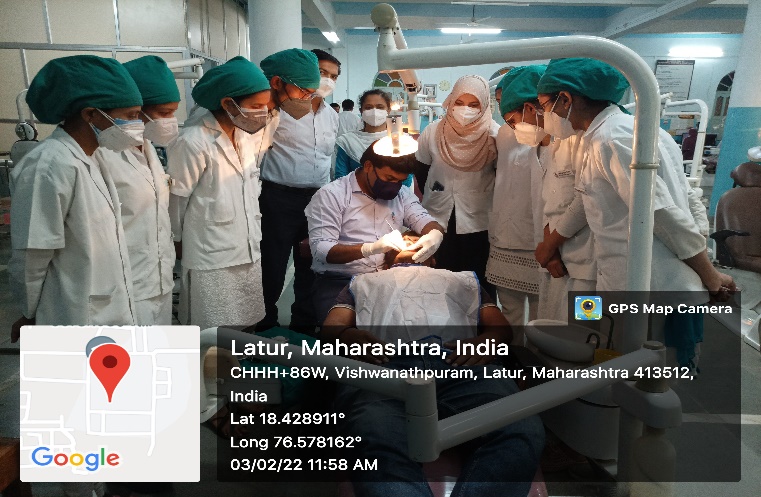 TOTAL OPD DONE58TOTAL ULTRASONIC SCALING DONE32